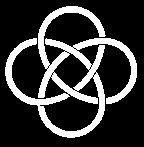 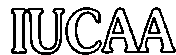 Tender for Special Purpose Storage for LIGO-India atInter-University Centre for Astronomy and AstrophysicsPost Bag -4, Ganeshkhind, Savitribai Phule Pune University Campus,Pune 411 007.       Technical BidTechnical Bid Special Purpose Storage for LIGO-India  at Inter-University Centre for Astronomy and Astrophysics (IUCAA)Post Bag 4, Ganeshkhind, Savitribai Phule Pune University Campus,Pune 411 007, IndiaName of Work 	: 	Special Purpose Storage for LIGO-India at IUCAAA.	Name of Vendor / Firm / Company		____________________________						____________________________Postal Address					____________________________					____________________________Telephone Off.				____________________________		Telex / Fax					____________________________	Email ID					____________________________					Signature & Seal of BidderSpecial Purpose Storage for LIGO-India  INDEXCopy of Newspaper AdvertisementSpecial Purpose Storage for LIGO-India at IUCAAThe Director, Inter-University Centre for Astronomy & Astrophysics, Savitribai Phule Pune University Campus, Ganeshkhind, Pune – 411007, invites sealed technical & financial bids for "Special Purpose Storage for LIGO-India at IUCAA", from reputed OEM or through single Authorised Partner. Tender documents can be obtained from our cash office between 11:30 hrs and 15:30 hrs from 20/02/2019 to 22/02/2019 on payment of Rs.2,500/- (Rs. Two Thousand Five Hundred Only) as non-refundable tender cost by Cash/DD/NEFT/RTGS favouring “IUCAA” or can be downloaded from official website (http://www.iucaa.in/tenders). The Bank details of IUCAA are provided in tender documents. The tender along with the EMD for Rs.8,00,000/- (Rs. Eight Lacs Only) should be submitted with the technical bid to The Administrative Officer (Purchase) up to 15:00 hrs. on 13/03/2019, and the technical bids will be opened at 15:30 hrs. on the same day in the presence of  the vendors. Please check our website for updates related to tenders.IUCAA reserves the right to reject any or all of the tenders without assigning any reasons.  						           Administrative Officer (Purchase)SECTION – ITENDER NOTICEInter-University Centre for Astronomy and Astrophysics (IUCAA), Post Bag 4, Ganeshkhind, Savitribai Phule Pune University Campus, Pune 411 007, invites sealed tenders in two-bid system, i.e., “Technical Bid” and “Financial Bid” from OEM or through single authorised partner for “Special Purpose Storage for LIGO-India at IUCAA”Date of sale of tender enquiry documents in cash    	:  From 20/02/2019 to 22/02/2019   during								   1130 hrs to 1530 hrs. Place of sale of tender enquiry documents         	:  Cashier’s office, IUCAATender fees		:  Rs. 2,500/- ( Two Thousand Five Hundred                                                                                        Only )Submission of questionnaire for Pre-Bid Meeting  	:  01/03/2019 up to 1700 hrsPre-Bid Meeting 					:  05/03/2019 at 1500 hrs.Closing date & time for receipt of tender		:  13/03/2019 at 1500 hrs.Tender opening date & time				:  13/03/2019 at 1530 hrs.Place of tender opening				:  IUCAA’s office  Earnest Money Deposit (EMD)		:  Rs.8,00,000/- (Rs. Twenty Lacs Only)Bidders shall ensure that their tenders, complete in all respects, are dropped in the tender box located at the address given above on or before the closing date and time indicated as above, failing which the tenders will be treated as late and rejected.EMD should be attached along with the technical bid only. In case EMD is paid through NEFT/RTGS,a photo copy of transaction ID or UTR no. must be provided. The Demand draft for EMD should be drawn on Nationalized bank only in favour of “IUCAA” payable at Pune. Demand draft from other banks will not be accepted and the tender will be summarily rejected. Tender fees and EMD will be waived in case of firms registered under National Small Industries Corporation (NSIC). In the event of any of the above mentioned dates being declared as a holiday / closed day for IUCAA, the tenders will be sold/received/opened on the next working day at the appointed time. Tender fees should be attached along with the technical bid only. In case tender document is downloaded from our official website, tender fees can be submitted along with the technical bid by way of DD drawn on Nationalized Bank only/NEFT/RTGS (photo copy of transaction ID or UTR no. must be provided)The tender enquiry documents are not transferable. Tender document without EMD & Tender fees shall be summarily rejected. Envelope- 1 (Technical Bid) consists of : All documents mentioned in the Technical Bid form along with Tender Fees & Earnest Money Deposit  the said envelope shall be sealed and marked as “Technical Bid".  Envelope-2 (Financial Bid) consists of : The prices and all Commercial Terms and Conditions. The said envelope shall be sealed and marked as “Financial Bid”.  In case of any correction / addition / alteration / omission in original tender document shall be treated as non - responsive and shall be summarily rejected.The Administrative Officer (Purchase), IUCAA, Pune - 411007 on behalf of IUCAA reserves the right to postpone the date of opening of tender without assigning any reason.Tender in which any of the prescribed condition (s) is not fulfilled or any condition including that of conditional rebate is put forth by the bidders, shall be summarily rejected. However, the tenders with unconditional rebate will be acceptable.Tenders shall neither be issued nor accepted by post/courier/email.IUCAA reserves the right to reject any or all of the tenders without assigning any reasons. 					Administrative Officer (Purchase)					Inter-University Centre for Astronomy and Astrophysics,					Post Bag 4, Ganeshkhind, Pune 411 007					Tel. (020) 25604100 / 25691414					Fax (020) 25604699SECTION - IITechnical Bid FormSpecial Purpose Storage for LIGO-India at IUCAANotes -  The vendor / bidder has to fill / complete the technical bid form in all respect. Every statement made in the technical bid format should be supported by documentary proof for consideration and all pages of the tender should be signed by authorized person in this behalf. Otherwise the tender is liable to be rejected.     The technical bid form and related documents have to arranged in chronological order and to be submitted along with the technical bid. (to be printed on company’s letter head) SECTION - IIIGENERAL CONDITIONS OF THE CONTRACTIntroduction:The Purchaser has issued these tender enquiry documents for purchase of goods and/or services as mentioned in Annexure-II which also indicates, interalia, the required delivery schedule and terms & place (i.e. destination) of delivery. This section provides the relevant information as well as instructions to assist the prospective bidders in preparation and submission of tenders. It also includes the mode and procedure to be adopted by the purchaser for receipt and opening as well as scrutiny and evaluation of tenders and subsequent placement of contract. Before formulating the tender and submitting the same to the purchaser, the bidder should read and examine all the terms, conditions, instructions etc. contained in the tender documents. Failure to provide and/or comply with the required information, instructions etc. incorporated in these tender documents may result in rejection of its tender. Language of Tender: The tender submitted by the bidder and all subsequent correspondence and documents relating to the tender exchanged between the bidder and the purchaser, shall be written in the English language, unless otherwise specified in the tender enquiry. However, the language of any printed literature furnished by the bidder in connection with its tender may be written in any other language provided the same is accompanied by an English translation and, for purposes of interpretation of the tender, the English translation shall prevail. Eligible Bidders: This invitation for tenders is open to all suppliers who fulfill the eligibility criteria specified in these documents and Annexure I. Eligible Goods and Services: All goods and related services to be supplied under the contract shall have their origin in India or other countries, subject to any restriction imposed in this regard. The term “origin” used in this clause means the place where the goods are mined, grown, produced, or manufactured or from where the related services are arranged and/or supplied.Tendering Expenses: The bidder shall bear all costs and expenses incurred and/or to be incurred by it in connection with its tender including preparation, mailing and submission of its tender and for subsequent processing the same. The purchaser will, in no case be responsible or liable for any such cost, expenses etc regardless of the conduct or outcome of the tendering process. Content of Tender Enquiry Documents: The relevant details of the required goods and services, the terms, conditions and procedure for tendering, tender evaluation, placement of contract, the applicable contract terms and, also, the standard formats to be used for this purpose are incorporated in the above-mentioned documents. The interested bidders are expected to examine all such details etc to proceed further. Amendments to Tender Enquiry Documents:At any time prior to the deadline for submission of tenders, the purchaser may, for any reason deemed fit by it, modify the tender enquiry documents by issuing suitable amendment(s) to it.Such an amendment will be notified by e-mail, to all prospective bidders, which have received the tender enquiry documents and will be binding on them. In order to provide reasonable time to the prospective bidders to take necessary action in preparing their tenders as per the amendment, the purchaser may, at its discretion extend the deadline for the submission of tenders and other allied time frames, which are linked with that deadline. Clarification of Tender Enquiry Documents: A bidder requiring any clarification or elucidation on any issue of the tender enquiry documents may take up the same with the purchaser in writing by e-mail. The purchaser will respond in writing to such request provided the purchaser receives the same not later than ten days prior to the prescribed date of submission of tender. Pre Bid Meeting: A Pre Bid meeting will be held at IUCAA, Pune on 05/03/2019 at 1500 hrs to discuss and resolve the queries and doubts, if any from the prospective bidders. Clarifications / questionnaire sought should be sent by email to purchase@iucaa.in latest by 17:00 hrs on 01/03/2019. Clarifications / discussions / minutes of the pre bid meeting will form a part of the tender document.Contacting the Purchaser:From the time of submission of tender to the time of awarding the contract, if a bidder needs to contact the purchaser for any reason relating to this tender enquiry and / or its tender, it should do so only in writing to Administrative officer (Purchase).In case a bidder attempts to influence the purchaser in the purchaser’s decision on scrutiny, comparison & evaluation of tenders and awarding the contract, the tender of the bidder shall be liable for rejection in addition to appropriate administrative actions being taken against that bidder, as deemed fit by the purchaser.     Corrupt or Fraudulent Practices : IUCAA requires that the bidders who wish to bid for this project have highest standards of ethics. IUCAA will reject a bid if it determines that the Bidder recommended for award has engaged in corrupt or fraudulent practices while competing for this contract. IUCAA may declare a vendor ineligible, either indefinitely or for a stated duration, to be awarded a contract if at any time it determines that the vendor has engaged in corrupt and fraudulent practices during the execution of contract. Interpretation of the clauses in the Tender Document/Contract Document :In case of any ambiguity/dispute in arising out of or related to(including the  interpretation of any of the clauses in this tender document/purchase order/contract, decision of the Director, IUCAA or his nominee shall be final and binding on all parties. Tender currencies:Unless otherwise specified, the bidder shall quote only in Indian Rupees or universal accepted currency.Where the tender condition specifies acceptance of quotations in different currencies, then, for domestic goods, prices shall be quoted in Indian rupees only and for imported goods, prices shall be quoted either in Indian rupees or in the currency of the country of origin of goods or universally accepted currency mentioning, interalia, the exchange rate adopted for converting foreign currency into Indian Rupees. As regards price(s) for allied services, if any required with the goods, the same shall be quoted in Indian Rupees if such services are to be performed / undertaken in India. Service charges for Indian agent, if any and if payable shall be indicated in the space provided for in the price schedule and quoted in Indian Rupees only.Tender Prices:The Bidder shall indicate on the Financial Bid provided, the prices of all the specified services/components shown therein including the unit prices and total tender prices of the goods and services it proposes to supply against the requirement. All the columns shown in the Financial bid should be filled up as required. If any column does not apply to a bidder, the bidder should clarify it accordingly.The quoted prices for services offered from within India and that for services offered from abroad are to be indicated separately in the applicable Financial Bid. While filling up the columns of the Financial Bid, the following aspects should be noted for compliance: A) For goods and services offered from within India, the prices in the 	corresponding 	price schedule shall be entered separately in the following manner: the price of the goods, quoted ex-factory, ex-showroom, ex-warehouse or off-the-shelf, as applicable, including all taxes and duties like sales tax, GST, VAT, custom duty, excise duty etc. already paid or payable on the components and raw material used in the manufacture or assembly of the goods quoted ex-factory etc. or on the previously imported goods of foreign origin quoted ex-showroom etc. any sales or other taxes and any duties including excise duty, which will be payable on the goods in India if the contract is awarded. charges towards inland transportation, insurance and other local costs incidental to delivery of the goods and services to their final destination as specified in the List of Requirements and the price of incidental services, as and if mentioned in List of Requirements. B) For goods offered from abroad, the price of goods quoted should be on CIP, Pune        basis.C) Firm Price: The prices remain valid and firm till the date of deliveryAdditional Duties and Taxes: If the Bidder asks for Customs Duty, GST etc. to be paid extra, the same must be specifically stated along with the tax rate. In the absence of any such stipulation the price will be considered inclusive of such duties and taxes and no claim for the same will be entertained later. Customs Duty:In respect of imported stores offered from abroad, the bidder shall specify the rate as well as the total amount of customs duty payable. The bidder shall also indicate the corresponding Indian Customs Tariff Number applicable for the goods in question. IUCAA will provide customs duty exemption certificate if required under Government Notification No.51/96-Customs dated 23.07.1996 & No.24/2007-Customs dated 01.03.2007.The need for indication of all such price components by the bidders, as required in this clause is for the purpose of comparison of the tenders by the purchaser and will no way restrict the purchaser’s right to award the contract on the selected bidder on any of the terms offered.IUCAA will provide customs duty exemption certificate against explicit demand from the bidder. If there is any difference in customs duty the same will be reimbursed to the bidder against submission of proof of payment made by them. The vendor has to provide HSN code numbers against demand of customs duty exemption certificate. Documents establishing Good’s Conformity to Tender Enquiry document.:The bidder shall provide in its tender the required as well as the relevant documents like technical data, literature, drawings etc. to establish that the goods and services offered in the tender, fully conform to the goods and services specified by the purchaser in the tender documents. For this purpose, the bidder shall also provide a clause-by-clause commentary on the technical specifications and other technical details incorporated by the purchaser in the tender documents to establish technical responsiveness of the goods and services offered in its tender. In case, there is any variation and/or deviation between the goods & services prescribed by the purchaser and that offered by the bidder, the bidder shall list out the same in a chart form without ambiguity and provide the same along with its tender. If a bidder furnishes wrong and/or misguiding data, statement(s) etc.  about technical acceptability of the goods and services offered by it, its tender will be liable to be ignored and rejected in addition to other remedies available to the purchaser in this regard.Earnest Money Deposit (EMD): The earnest money is required to protect the purchaser against the risk of the bidder’s unwarranted conduct as amplified under GCC.The amount of EMD will be Rs.8,00,000/- (Rs. Eight Lacs Only).The earnest money shall be denominated in Indian Rupees. The earnest money shall be furnished in one of the following forms:Account Payee Demand Draft or Banker’s cheque in favour of IUCAA. The DD or banker’s cheque shall be drawn only on Nationalised Bank in India. ii) NEFT/RTGS bank details are as follows: -		Name of the Beneficiary - Inter-University Centre for Astronomy & Astrophysics		Name of the Bank - Bank of Baroda, A/C No - 98060100000188		Bank Account - Saving Bank Account, MICR NO. - 411012053, 		Address of the branch - Bank of Baroda, IUCAA Extension counter,		Pune University Campus, Pune -411007., Branch Code-EXTPOO,		IFSC Code - BARB0EXTPOO, Swift Code-BAR B IN BB PCBThe earnest money shall be valid for a period of forty five days beyond the validity period of the tender. Incase, EMD submitted through Demand Draft, it comes with the validity of 3 months. If the tender finalisation process exceeds beyond 3 months, the DD should be revalidated for another 3 months.Unsuccessful bidder's earnest money will be returned to them without any interest. In case of the bidder(s) whose offer is accepted, the EMD will be converted in to Performance Security. EMD will be waived in case of firms registered under National Small Industries Corporation (NSIC) subject to submission of proof.EMD of a bidder will be forfeited, if the bidder withdraws or amends its tender or impairs or derogates from the tender in any respect within the period of validity of its tender. The successful bidder’s earnest money will be forfeited if he fails to furnish the balance amount of performance security within the specified period.Tender Validity:The tenders shall remain valid for acceptance for a period of 180 days after the date of tender opening prescribed in the tender document. Any tender valid for a shorter period shall be treated as unresponsive and rejected. In exceptional cases, the bidders may be requested by the purchaser to extend the validity of their tenders up to a specified period. Such request(s) and responses thereto shall be conveyed by mail or by fax followed by surface mail. The bidders, who agree to extend the tender validity, are to extend the same without any change or modification of their original tender and they are also to extend the validity period of the EMD accordingly. However, a bidder who does not agree to extend its tender validity, his EMD will not be forfeited, but his tender will not be considered for further process. In case the day up to which the tenders are to remain valid falls on/ 
subsequently declared a holiday or closed day for the purchaser, the tender validity shall automatically be extended up to the next working day.Submission of Technical and Financial Bids:The Contractor shall prepare one original bid only.Original bid shall be signed by the contractor or a person or persons duly authorized by the contractor. The latter of authorization shall be enclosed along with the technical bid.The bid must be submitted in an organized and structured manner. No brochures/leaflets etc. should be submitted in loose form. Please indicate page nos. on your quotations. For e.g., if the quotation is containing 25 pages, please indicate as 1/25, 2/25, 3/25,…. 25/25.The contents must be clearly typed without any cancellation/corrections or overwriting. each page of the bid and cutting/corrections (if any) shall be duly signed and stamped by the contractor. Failure to comply with this requirement may result in the bid being rejected.All pages of the bid (except for un-amended printed literature) shall be initialed by the person or persons signing the bid. The contractor's name stated on the proposal shall be the exact legal name of the firm.Technical & Financial bid envelopes shall bear the name and address of the contractor/vendor.Any other condition or guideline for submission of the bids shall be notified by IUCAA if it finds necessary.IUCAA may, at its discretion, extend the deadline for the submission of bids by amending the bidding documents, in which case all rights and obligations of IUCAA and Contractor previously subject to the deadline will thereafter be subject to the deadline as extended.At any time prior to the deadline for submission of bids, IUCAA may, for any reason, whether at its own initiative or in response to a clarification requested by a prospective contractor, notify changes in the bidding documents through an amendment.In order to allow reasonable time for the prospective contractors for taking the amendment into account in preparation of their bids, IUCAA may, at its discretion, extend the deadline for the submission of the bids.The amendments, if any, shall be notified in writing at IUCAA's website and the amendments shall be binding on all the contractors. Hence, the contractors shall view the notification in complete before submitting their bids.The contractor responding to announcement shall be deemed to have read and understood the documents in complete. Where counter terms and conditions have been offered by the contractor, the same shall not be deemed to have been accepted by IUCAA, unless a specific written acceptance thereof is obtained.Any effort by a contractor to influence IUCAA in the bid evaluation, bid comparison or contract award decisions may result in the rejection of its Bid.   Submission of Tenders:Unless otherwise specified, the bidders are to deposit the tenders in the tender box kept for this purpose at IUCAA main reception. In case of bulky tender, which cannot be put into tender box, the same shall be submitted by hand, by the bidder to The Administrative Officer, Purchase, IUCAA. The bidders must ensure that they deposit their tenders not later than the closing time and date specified for submission of tenders. Late Tender: A tender, which is received after the specified date and time for receipt of tenders will be treated as “late” tender and will be ignored.Alteration and Withdrawal of Tender:The bidder, after submitting its tender, is permitted to alter / modify its tender so long as such alterations / modifications are received duly signed, sealed and marked like the original tender, within the deadline for submission of tenders. Alterations/ modifications to tenders received after the prescribed deadline will not be considered. No tender should be withdrawn after the deadline for submission of tender and before expiry of the tender validity period. If a bidder withdraws the tender during this period, it will result in forfeiture of the earnest money furnished by the bidder in its tender. Signing and Sealing of Tender:The bidders shall submit their tenders as per the instructions given in tender documents. The original copies of the tender shall either be typed or written in indelible ink and the same shall be signed by the bidder or by a person(s) who has been duly authorized to bind the bidder to the contract. The letter of authorization shall be by a written power of attorney, which shall also be furnished along with the tender. The tender document shall be duly signed at the appropriate places as indicated in the tender documents and all other pages of the tender including printed literature, if any shall be initialed by the same person(s) signing the tender. The tender shall not contain any erasure or overwriting, except as necessary to correct any error made by the bidder and, if there is any such correction, the same shall be initialed by the person(s) signing the tender. Tenders generally not complying with the conditions will be rejected. Bidders must return back all documents issued to them as part of Tender documents. Each document must be stamped and signed as token of acceptance. If the original documents are not returned, the bid shall be summarily rejected. The bidder is to seal the original copy of the tender in separate envelopes writing the address of the purchaser and the tender reference number on the envelope. The sentence “NOT TO BE OPENED” before 13/03/2019 (the bidder is to put the date & time of tender opening) are to be written on these envelopes. If the outer envelope is not sealed and marked properly as above, the purchaser will not be responsible for its misplacement, premature opening, late opening etc. Envelope No. 1: "Technical Bid” shall contain: Authorization letter in original issued by Board of Directors/ Company Secretary/ Proprietor, authorizing the bid signatory to sign on bid documents on behalf of bidder.Duly filled Technical Bid along with commercial/legal terms & conditions with proper seal and signature of authorized person on each page of the bid submitted. A self certified copy of Memorandum and Articles of Association / Certificate of Incorporation and Certificate of Commencement issued by the Registrar of Companies, as applicable. Copies of Agreements, Purchase orders, Installation and Completion certificates, from the clients in India or abroad establishing the bidder’s capability of undertaking and completing the projects of similar nature.  True Copies of valid GST, PAN certificates, as applicable, allotted by the respective authorities All pages should be signed by authorized officer in this behalf. Details about organization structure, unit/branch offices in India, the number of technical personnel with educational qualifications and work experience, certification / specific work experience in the items under consideration. If in the opinion of bidder, any additional items are needed to comply with the required performance and/or the acceptance criteria, the bidder should include and highlight all such items in technical bid and should quote separately for these items in financial bid. The proposed drawing, design, layout, architecture etc. of the proposed solution with respect to the bid to be submitted. A declaration certifying that the bidder is never declared ineligible for corrupt or fraudulent practices by any Government entity.      A compliance sheet clearly indicating any deviation with reference to the terms and specifications shall be included. Limitations and assumptions, if any, should be clearly mentioned. Scope description may explicitly state anything which is not covered.     The Technical Bid shall include but not limited to the following items:Description of the proposed technological approach to be followed for making the product.Strategy to be followed for the execution of the project including tools and technologies to be used.Project execution and management details, including details of the project team, escalation paths etc.Details of the data expected to be provided by IUCAA to the successful contractor/vendor for undertaking the project.Risk identification and mitigation plans.Quality audit, control and assurance plans.Change control process.Detailed time schedule for the project.Acceptance criteria and test plans.A copy of the Bill of Material (BOM) without Price.Earnest money deposit for Rs.8,00,000/- (Rs. Eight Lacs Only) by way of Demand Draft drawn on a Nationalized Bank only in favour of "IUCAA". In case of payment made through NEFT/RTGS photo copy of transaction ID or UTR No.  must be provided.	Envelope No 2:” Financial Bid” shall contain the prices for all the items as per the BOM. An item wise break-up of the cost in Indian Rupees / foreign currencies, clearly indicating any free-issue material, imports etc., labour costs; training costs and equipments etc.The offer should be complete to indicate that all products and services asked for are quoted.Price Bids shall be valid for a period of 6 months from the date of opening of bids. IUCAA may ask for the Contractor’s consent to extend the period of validity. Such request and the response shall be made in writing only. A Contractor agreeing to the request of IUCAA for extension of the bid will not be permitted to modify the bid.Commercial terms and conditions.Opening of Tenders:The purchaser will open the tenders at the specified date and time and at the specified place as indicated. In case the specified date of tender opening falls on declared holiday or closed day for the purchaser, the tenders will be opened at the appointed time and place on the next working day.Authorized representatives of the bidders, who have submitted tenders on time, may attend the tender opening provided they bring with them letters of authority from the corresponding bidders. The tender opening official(s) will prepare a list of the representatives attending the tender opening. The list will contain the representatives’ names & signatures and corresponding bidders’ names and addresses. During the tender opening, the tender opening official(s) will read the salient features of the tenders like description of the goods offered, price, special discount if any, delivery period, whether earnest money furnished or not and any other special features of the tenders, as deemed fit by the tender opening official(s). In the case of two-bid system mentioned above, the technical bids are to be opened in the first instance, at the prescribed time and date. These bids shall be scrutinized and evaluated by the competent authority / committee with reference to parameters prescribed in the tender document. Thereafter, in the second stage, the financial bids of only the technically qualified / acceptable offers (as decided in the first stage) shall be opened for further scrutiny and evaluation by giving an advance intimation to the technically successful bidders. IUCAA reserves the right to select the vendor on the basis of best possible specifications / features quoted and experience of the firm. The decision of IUCAA shall be final and representation of any kind shall not be entertained on the above. IUCAA shall have no obligation to convey reason for rejection of any bid.Preliminary Scrutiny of Tenders:The tenders will first be scrutinized to determine whether they are complete and meet the essential and important requirements, conditions etc. as prescribed in the tender enquiry document. The tenders, which do not meet the basic requirements, are liable to be treated as unresponsive and ignored.The following are some of the important aspects, for which a tender may be declared unresponsive and ignored; Tender is unsigned or original tender is not submitted or incomplete tenders are liable for rejection.Tender validity is shorter than the required period. Required EMD and/or Tender fees has not been provided/paid. Bidder has not agreed to give the required performance security. Goods offered are sub-standard, not meeting the required specification etc. Bidder has not agreed to essential condition(s) specially incorporated in the tender enquiry. Conditional tenders are not acceptable.Minor Informality/Irregularity/Non-Conformity: If during the preliminary examination, the purchaser finds any minor informality or irregularity or non-conformity in a tender, the purchaser may waive the same, provided it does not constitute any material deviation and financial impact and, also, does not prejudice or affect the ranking order of the bidders. If Wherever necessary, the purchaser will convey its observation on such ‘minor’ issues to the bidder by registered/speed post/email/fax etc. asking the bidder to respond by a specified date. If the bidder does not reply by the specified date or gives evasive reply without clarifying the point at issue in clear terms, that tender will be liable to be ignored. If purchaser observed, that vendor had inadvertently missed out to submit some documents asked in the technical bid form, then the purchaser may ask vendor to submit the same. The purchaser will convey its observation on such ‘minor’ issues to the bidder by registered/speed post/email/fax etc. asking the bidder to respond by a specified date. If the bidder does not reply by the specified date or gives evasive reply without clarifying the point at issue in clear terms, that tender will be liable to be ignored.Opening of Financial bids: -The Financial bids of all eligible, technically qualified and short listed bidders will be opened. The date and time of opening of financial bids shall be informed only to the short listed bidders. The bidder or his representative may choose to attend the financial bid opening. The bidder’s representative who is present shall sign an attendance register as a proof of having attended financial bid opening. The bidder’s name, bid prices, discounts, and such other details considered as appropriate by IUCAA, will be announced at the time of opening of financial bids. Announced prices/figures/status/ranking shall not be treated as final as it may be subjected to arithmetical corrections/calculation mistakes etc.IUCAA- reserves the right to accept the offer in full or in parts or reject summarily or partly & cancel the bid without giving any reason.Discrepancy in Prices:If, in the price structure quoted by a bidder, there is discrepancy between the unit price and the total price (which is obtained by multiplying the unit price by the quantity), the unit price shall prevail and the total price corrected accordingly, unless the purchaser feels that the bidder has made a mistake in placing the decimal point in the unit price, in which case the total price as quoted shall prevail over the unit price and the unit price corrected accordingly.If there is an error in a total price, which has been worked out through addition and/or subtraction of subtotals, the subtotals shall prevail and the total corrected; and If there is a discrepancy between the amount expressed in words and figures, the amount in words shall prevail, subject to sub clause 28.1 and 28.2 above. If, as per the judgement of the purchaser, there is any such arithmetical discrepancy in a tender, the same will be suitably conveyed to the bidder by e-mail / fax / registered / speed post etc. If the bidder does not agree to the observation of the purchaser, the tender is liable to be ignored.Conversion of tender currencies to Indian Rupees: In case the tender enquiry document permits the bidders to quote their prices in different currencies, all such quoted prices of the responsive bidders will be converted to a single currency viz., Indian Rupees for the purpose of equitable comparison and evaluation, as per the B.C. selling exchange rates established by the State Bank of India / Reserve Bank of India for similar transactions, as on the date of tender opening.Bidder’s capability to perform the contractThe purchaser, through the above process of tender scrutiny and tender evaluation will determine to its satisfaction whether the bidder, whose tender has been determined as the lowest evaluated responsive tender is eligible, qualified and capable in all respects to perform the contract satisfactorily.  The above mentioned determination will, interalia, take into account the bidder’s financial, technical and production capabilities for satisfying all the requirements of the purchaser as incorporated in the tender document. Such determination will be based upon scrutiny and examination of all relevant data and details submitted by the bidder in its tender as well as such other allied information as deemed appropriate by the purchaser. Notification of Award: Before expiry of the tender validity period, the purchaser will notify the successful bidder (s) in writing by e-mail that its tender for goods and/or services, which have been selected by the purchaser, has been accepted, also briefly indicating therein the essential details like description, specification and quantity of the goods and/or services and corresponding prices accepted. The notification of award shall constitute the conclusion of the contract.Issue of Contract: Promptly after notification of award, the purchaser will mail the purchase/work order duly completed and signed, to the successful bidder by email/registered/speed post etc. within seven days from the date of the contract, the successful bidder will return a copy of the order, duly signed and dated, to the purchaser by registered / speed post / courier. Performance Security (PS): Within 15 days from the date of award of Contract/ Purchase Order, the vendor shall submit a Performance Security for 5% amount of the contract / purchase order value. The Performance Security shall be in the form of Demand Draft in INR drawn on any Nationalized Indian Bank in favour of IUCAA, Pune or NEFT/RTGS. Photo copy of transaction ID or UTR no. must be provided. The EMD will be converted in to Performance Security, however, the balance amount of PS has to be deposited separately by DD/NEFT/RTGS. In case of import purchase, for the purpose of computing the amount of PS in INR, an exchange rate on date of Purchase Order, shall be considered. In the event of any amendment issued to the contract, the supplier shall, within 15 days of issue of the amendment, furnish the performance security of the corresponding amendment value, rendering the same valid in all respects in terms of the contract, as amended.  If supplier fails to submit balance performance security amount within 15 days, from the date of award/receipt of contract/ Purchase Order/Amendment, there shall be a penalty of Rs.2,000/- per day up to a maximum of 5% of the PO/Contract value. Performance Security should remain valid for a period of 60 days beyond the date of completion of all contractual obligations of the supplier including warranty obligations.In the event of any loss due to supplier’s failure to fulfill its obligations in terms of the contract, the amount of the performance security shall be payable to the purchaser to compensate the purchaser for the same. Subject to above, the purchaser will release the performance security without any interest to the supplier on completion of the supplier’s all contractual obligations including the warranty obligations.Performance Bank Guarantee: If the vendor furnishes Performance Bank Guarantee to the purchaser for an amount equal to five per cent (5%) of the total value of the contract, valid up to warranty period + sixty days or manufacturer's warranty whichever is later, then the amount of Performance Security will be refunded. Performance Bank Guarantee must be issued by a Nationalised Bank in India and in the prescribed form as provided in Form I of this document.In the event of any loss due to supplier’s failure to fulfill its obligations in terms of the contract, the amount of the performance security shall be payable to the purchaser to compensate the purchaser for the same. Use of contract documents and information:The supplier shall not, without the purchaser’s prior written consent, disclose the contract or any provision thereof including any specification, drawing, sample or any information furnished by or on behalf of the purchaser in connection therewith, to any person other than the person(s) employed by the supplier in the performance of the contract emanating from this tender enquiry document. Further, any such disclosure to any such employed person shall be made in confidence and only so far as necessary for the purposes of such performance for this contract. Further, the supplier shall not, without the purchaser’s prior written consent, make use of any document or information mentioned in tender document above except for the sole purpose of performing this contract. Except the contract issued to the supplier, each and every other document mentioned in tender document above shall remain the property of the purchaser and, if advised by the purchaser, all copies of all such documents shall be returned to the purchaser on completion of the supplier’s performance and obligations under this contract.Patent Rights: The supplier shall, at all times, indemnify the purchaser, free of cost, against all claims which may arise in respect of goods & services to be provided by the supplier under the contract for infringement of any right protected by patent, intellectual property, registration of designs or trademarks. In the event of any such claim in respect of alleged breach of patent, registered designs, trademarks etc. being made against the purchaser, the purchaser shall notify the supplier of the same and the supplier shall, at his own expenses take care of the same for settlement without any liability to the purchaser.Intellectual Property Rights:All Intellectual Property Rights existing in a party prior to the contract (“Existing Intellectual Property Rights”) shall remain with that party. Except to the extent necessary to complete the work or expressly stated otherwise, neither party grants any rights in its existing intellectual property rights to the other party. This project should not depend on any proprietary vendor code or other intellectual property. All source code must be released and will be the property of IUCAA.All Intellectual Property Rights arising directly from the work (“Work Intellectual Property Rights”) shall, upon completion of the work, vest in IUCAA.Vesting of Title and Assumption of Risk:On each item to be delivered by the Contractor/vendor, including an item of work in progress, in respect of which payments have been made in accordance with clause above, IUCAA shall have a security interest in such items which shall be deemed to be released only at the time when the applicable deliverable item is finally delivered to and accepted by IUCAA.Risk for loss or damage to deliverable items provided by the contractor/Vendor shall rest with the Contractor/vendor, until final acceptance by IUCAA.Title to all deliverable items provided by the contractor/vendor shall pass from the contractor/vendor to IUCAA upon final acceptance or the final payment under clause, whichever occurs last.IUCAA shall not accept any liability for the contractor/vendor and its subcontractors, their subsidiaries and/or their officers, employees or agents, servants, and assignees, or any of them or for their property. The contractor/vendor shall indemnify and keep harmless IUCAA, its officers, employees consultants, servants, agents and assignees, or any of them, against any loss or liability, costs or claims, action or proceedings which they or any of them may incur by reasons of damage to property or injury, including death, caused to the employees of the contractor/vendor, its subsidiaries and/or their officers, employees or agents, servants and assignees, or any of them in connection with the performance of work under this agreement, and caused by an act of commission or omission by the contractor/vendor, its subsidiaries and/or their officers, employees or agents, servants and assignees, or all or any of them.Indemnity: The vendor shall indemnify, protect and save IUCAA from/against all claims, losses, costs, damages, expenses, action suits and other proceeding, resulting from infringement of any law pertaining to intellectual property, patent, trademarks, copyrights etc. or such other statutory infringements in respect of all the equipment supplied by vendor.Country of Origin:All goods and services to be supplied and provided for the contract shall have the origin in India or in the countries with which the Government of India has trade relations. The word “origin” incorporated in this clause means the place from where the goods are mined, cultivated, grown, manufactured, produced or processed or from where the services are arranged. Packing and Marking:The packing for the goods to be provided by the supplier should be strong and durable enough to withstand, without limitation, the entire journey during transit including trans shipment (if any), rough handling, open storage etc. without any damage, deterioration etc. As and if necessary, the size, weights and volumes of the packing cases shall also be take into consideration, the remoteness of the final destination of the goods and availability or otherwise of transport and handling facilities at all points during transit up to final destination as per the contract. The quality of packing, the manner of marking within & outside the packages and provision of accompanying documentation shall strictly comply with the requirements as provided in Technical Specifications and Quality Control Requirements. In case the packing requirements are amended due to issue of any amendment to the contract, the same shall also be taken care of by the supplier accordingly. The box wise item list should be mentioned in the packing list. A copy of the packing list is to be sent to the purchaser in advance before shipment. Packing instructions: Unless otherwise mentioned in the Technical Specification and Quality Control Requirements, the supplier shall make separate packages for each consignee (in case there is more than one consignee mentioned in the contract) and mark each package on three sides with the following with indelible paint of proper quality: contract number and date brief description of goods including quantity packing list reference number country of origin of goods consignee’s name and full address  supplier’s name and address andbox wise packing listTerms of Delivery: Goods shall be delivered by the supplier in accordance with the terms of delivery specified in the contract. A detailed PERT chart duly indicating the various processes including acceptance/installation plan as applicable should be provided.Spare partsIf specified in the Bill of Material and in the resultant contract, the supplier 	shall supply/provide any or all of the following materials, information etc. 	pertaining to spare parts manufactured and/or supplied by the supplier: the spare parts as selected by the purchaser to be purchased from the supplier, subject to the condition that such purchase of the spare parts shall not relieve the supplier of any contractual obligation including warranty obligations; andin case the production of the spare parts is discontinued: sufficient advance notice to the purchaser before such discontinuation to provide adequate time to the purchaser to purchase the required spare parts etc., and immediately following such discontinuation, providing the purchaser, free of cost, the designs, drawings, layouts and specifications of the spare parts, as and if requested by the purchaser.Supplier shall carry sufficient inventories to assure ex-stock supply of consumable spares for the goods so that the same are supplied to the purchaser promptly on receipt of order from the purchaser. Incidental servicesSubject to the stipulation, if any, in the GCC and the Technical Specification, the supplier shall be required to perform any or all of the following servicesProviding required jigs and tools for assembly, start-up and maintenance of the goods Supplying required number of operation & maintenance manual for the goods Installation and commissioning of the goods Training of purchaser’s operators for operating and maintaining the goods Providing after sales service during the tenure of the contractProviding maintenance service after expiry of the warranty period of the goods if so incorporated in the contract Prices to be paid to the supplier by the purchaser for any of the required incidental services, if not already included in the contract price during the placement of the contract, shall be settled and decided in advance by the purchaser and the supplier. However, such prices shall not exceed the contemporary rates charged by the supplier to other customers for similar servicesPaymentPayment will be released as per milestones and stages mentioned above. In case of payments in foreign currency, 80% of the material cost will be made by Irrevocable Letter of Credit (LC) in favour of the supplier through Bank of Baroda, Camp Branch, Pune – 411 001, India, against the presentation of original shipping documents. If bidders insists on confirmation of LC, the LC confirmation charges within and outside India shall be to the beneficiary’s account. Balance 20% of the material cost as well as full amount of installation & commissioning if any shall be made on successful completion of the project and against acceptance certificate issued by competent authority from IUCAA. However, Letter of credit arrangement will be made for 100% order value. Performance Security (5% of PO value) will be released after completion of warranty period + 60 days from the date of installation & commissioning. This refund, shall be subject to satisfactory repairs/rectification by the bidder, at his own cost, for any faults/defects brought to the notice by ‘IUCAA’ during the warranty period.					ORImmediately on successful installation, commissioning and acceptance of system against submission of Performance Bank Guarantee from any Indian nationalized bank for an amount of 5% of the PO/Contract value. This Performance Bank Guarantee shall remain valid over the warranty period i.e. 3 years (or Manufacturer’s warranty period whichever is later) plus 60 days. The Performance Bank Guarantee in INR from the representative in India is acceptable.In case of payment in Indian rupees, 50% of the material cost shall be made on receipt of material at IUCAA and balance 50% of the material cost as well as full amount of Installation & Commissioning if any shall be made only after made on successful completion of the project and against acceptance certificate issued by competent authority from IUCAA. Payment will be made within one month subject to submission of complete documents duly certified by the Systems Manager.Distribution of Dispatch Documents for Clearance/Receipt of Goods: The supplier shall send all the relevant dispatch documents well in time to the purchaser to enable the purchaser clear or receive (as the case may be) the goods in terms of the contract. Unless otherwise specified in the GCC, the usual documents involved and the drill to be   followed in general for this purpose are as follows. (i)	For Domestic goods, including goods already imported by the supplier under its own arrangement: Within 24 hours of dispatch, the supplier shall notify the purchaser, consignee, and others concerned if mentioned in the contract, the complete details of dispatch and also supply the following documents to them by registered post / speed post (or as instructed in the contract): Supplier’s Invoice indicating, interalia description and specification of the goods, quantity, unit price, total value. 	Invoice has to be in line with the purchase order.Packing list (box wise)Certificate of country of originInsurance certificateConsignment noteManufacturer’s guarantee certificate & in-house inspection certificate;Inspection certificate issued by purchaser’s inspectorExpected date of arrival of goods at destination and Any other document(s), as and if specifically mentioned in the contract.For imported Goods offered from Abroad: 	Within 24 hours of dispatch, the supplier shall notify the purchaser, consignee, others concerned if mentioned in the contract, the complete details of dispatch and also supply to them following documents by air mail/courier (or as instructed in the contract): Supplier’s Invoice giving full details of the goods including quantity, value etc.; Invoice has to be in line with the purchase order.Packing list (box wise) Certificate of country of origin; Manufacturer’s guarantee and Inspection certificate; Inspection certificate issued by the Purchaser’s Inspector; Insurance Certificate; Name of the Vessel/Carrier, Bill of Lading/Airway Bill, Port of Loading; Date of Shipment; Port of Entry & expected date of arrival of goods at Port of Entry/Destination and Any other document(s) as and if specifically mentioned in the contract Warranty / Support:The supplier warrants that the goods supplied under the contract is new, unused and incorporate all recent improvements in design and materials unless prescribed otherwise by the purchaser in the contract. The supplier further warrants that the goods supplied under the contract shall have no defect arising from design, materials (except when the design adopted and / or the material used are as per the purchaser’s specifications) or workmanship or from any act or omission of the supplier, that may develop under normal use of the supplied goods under the conditions prevailing in India. This warranty (comprehensive) shall remain valid for 5 years or manufacturer's warranty whichever is later, Warranty will start from the goods or any portion thereof as the case may be, have been delivered to the final destination and installed and commissioned at the final destination and accepted by the purchaser in terms of the contract. In case of any claim arising out of this warranty, the purchaser shall promptly notify the same in writing to the supplier. Upon receipt of such notice, the supplier shall, with all reasonable speed (or within the period, if specified in the GCC), repair or replace the defective goods or parts thereof, free of cost, at the ultimate destination. The supplier shall take over the replaced parts/goods after providing their replacements and no claim, whatsoever shall lie on the purchaser for such replaced parts/goods thereafter. In the event of any rectification of a defect or replacement of any defective goods during the warranty period, the warranty for the rectified/replaced goods shall be extended up to the warranty period of 5 years or manufacturer's warranty, whichever is later. If the supplier, having been notified, fails to rectify/replace the defect(s) within a reasonable period (or within the period, if specified in the GCC), the purchaser may proceed to take such remedial action(s) as deemed fit by the purchaser, at the risk and expense of the supplier and without prejudice to other contractual rights and remedies, which the purchaser may have against the supplier. 5 years comprehensive warranty and support should be provided for the entire hardware and related software from the date of acceptance of the same. During the warranty period, the OEM shall replace the defective parts free of charge, including to and fro transportation cost of the items. All proposed cluster components both hardware & software should carry 5 years on-site warranty with 24 X 7 operational support with 4 hours of response time, 24 hours of resolution time for any hardware related issue/problem and 72 hours of resolution time for any other issues. The warranty should also cover all the consumable spares including batteries. Bidder should quote for 24 x 7 comprehensive warranty for 5 years. If supplier fails to resolve the issue/problem within the stipulated time, there shall be a penalty of Rs.2,000/- per day up to a maximum 5% of the PO value.Modification of contract:If necessary, the purchaser may, by a written order given to the supplier at any time during the currency of the contract, amend the contract by making alterations and modifications within the general scope of contract in any one or more of the following:Specifications, drawings, designs etc. where goods to be supplied under the contract are to be specially manufactured for the purchaser, incidental services to be provided by the supplier any other area(s) of the contract, as felt necessary by the purchaser depending on the merits of the case. In the event of any such modification/alteration causing increase or decrease in the cost of goods and services to be supplied and provided, or in the time required by the supplier to perform any obligation under the contract, an equitable adjustment shall be made in the contract price and/or contract delivery schedule, as the case may be, and the contract amended accordingly. If the supplier doesn’t agree to the adjustment made by the purchaser, the supplier shall convey its views to the purchaser within seven days from the date of the supplier’s receipt of the purchaser’s amendment / modification of the contract. Taxes and Duties:Supplier shall be entirely responsible for payment all taxes, duties, fees, levies etc. incurred until delivery of the contracted goods to the purchaser Further instruction, if any, shall be as provided in the tender document.Liquidated Damages / Penalty:The supplier shall deliver the goods and perform the services under the contract within the time schedule specified by the purchaser in the BOM and as incorporated in the contract. Subject to the provision of tender document, any unexcused delay by the supplier in maintaining its contractual obligations towards delivery of goods and performance of services shall render the supplier liable to any or all of the following sanctions:If the contractor fails to complete the work as per committed schedule, there shall be a deduction of liquidated damages amounting 0.5% of the contract value per week and part thereof delay, up to a maximum of 10% of the PO/Contract value, and/or Forfeiture of its performance security & termination of the contract for default.  In case the delay is not acceptable to IUCAA, IUCAA reserves the right to terminate the contract and enter into fresh contract with other agencies at the cost of defaulting agency.If at any time during the currency of the contract, the supplier encounters conditions hindering timely delivery of the goods and performance of services, the supplier shall promptly inform the purchaser in writing about the same and its likely duration and make a request to the purchaser for extension of the delivery schedule accordingly. On receiving the supplier’s communication, the purchaser shall examine the situation as soon as possible and, at its discretion, may agree to extend the delivery schedule, with or without liquidated damages for completion of supplier’s contractual obligations by issuing an amendment to the contract. When the period of delivery is extended due to unexcused delay by the supplier, the amendment letter extending the delivery period shall, interalia contain the following conditions: The purchaser shall recover from the supplier, under the provisions of the tender conditions, liquidated damages on the goods and services, which the Supplier has failed to deliver within the delivery period stipulated in the contract. No increase in price on account of any ground is acceptable. Increase or fresh imposition of taxes, duties etc. will be reimbursed only on submission of proof.   The supplier shall not dispatch the goods after expiry of the delivery period. The supplier is required to apply to the purchaser for extension of delivery period and obtain the same before dispatch. In case the supplier dispatches the goods without obtaining an extension, it would be doing so at its own risk and no claim for payment for such supply and / or any other expense related to such supply shall lie against the purchaser. Termination of Contract for Default:The purchaser, without prejudice to any other contractual rights and remedies available to it (the purchaser), may, by written notice of default sent to the supplier, terminate the contract in whole or in part, if the supplier fails to deliver any or all of the goods or fails to perform any other contractual obligation(s) within the time period specified in the contract, or within any extension thereof granted by the purchaser. In the event of the purchaser terminates the contract in whole or in part, pursuant to above the purchaser may procure goods and/or services similar to those cancelled, with such terms and conditions and in such manner as it deems fit and the supplier shall be liable to the purchaser for the extra expenditure, if any, incurred by the purchaser for arranging such procurement. Unless otherwise instructed by the purchaser, the supplier shall continue to perform the contract to the extent not terminated. Termination for insolvency: If the supplier becomes bankrupt or otherwise insolvent, the purchaser reserves the right to terminate the contract at any time, by serving written notice to the supplier without any compensation, whatsoever, to the supplier, subject to further condition that such termination will not prejudice or affect the rights and remedies which have accrued and / or will accrue thereafter to the purchaser. Termination for convenience: The purchaser reserves the right to terminate the contract, in whole or in part for it’s (purchaser’s) convenience, by serving written notice to the supplier at any time during the currency of the contract. The notice shall specify that the termination is for the convenience of the purchaser. The notice shall also indicate interalia, the extent to which the supplier’s performance under the contract is terminated, and the date with effect from which such termination will become effective. 	The goods and services which are complete and ready in terms of the contract for delivery and performance within thirty days after the supplier’s receipt of the notice of termination shall be accepted by the purchaser following the contract terms, conditions and prices. For the remaining goods and services, the purchaser may decide: to get any portion of the balance completed and delivered at the contract terms, conditions and prices; and / or to cancel the remaining portion of the goods and services and compensate the supplier by paying an agreed amount for the cost incurred by the supplier towards the remaining portion of the goods and services. Force Majeure: Notwithstanding the provisions contained in tender document clauses, the supplier shall not be liable for imposition of any such sanction so long the delay and/or failure of the supplier in fulfilling its obligations under the contract is the result of an event of force majeure. For purposes of this clause, force majeure means an event beyond the control of the supplier and not involving the supplier’s fault or negligence and which is not foreseeable. Such events may include, but are not restricted to, acts of the purchaser either in its sovereign or contractual capacity, wars or revolutions, hostility, acts of public enemy, civil commotion, sabotage, fires, floods, explosions, epidemics, quarantine restrictions, strikes, lockouts, and freight embargoes. If a force majeure situation arises, the supplier shall promptly notify the purchaser in writing of such conditions and the cause thereof within twenty-one days of occurrence of such event. Unless otherwise directed by the purchaser in writing, the supplier shall continue to perform its obligations under the contract as far as reasonably practical, and shall seek all reasonable alternative means for performance not prevented by the force majeure event. If the performance in whole or in part or any obligation under this contract is prevented or delayed by any reason of force majeure for a period exceeding sixty days, either party may at its option terminate the contract without any financial repercussion on either side. In case due to a force majeure event the purchaser is unable to fulfill its contractual commitment and responsibility, the purchaser will notify the supplier accordingly and subsequent actions taken on similar lines described in above sub-paragraphs.Notices:Notice, if any, relating to the contract given by one party to the other, shall be sent in writing or by e-mail or facsimile and confirmed in writing. The procedure will also provide the sender of the notice, the proof of receipt of the notice by the receiver. The addresses of the parties for exchanging such notices will be the addresses as incorporated in the contract. The effective date of a notice shall be either the date when delivered to the recipient or the effective date specifically mentioned in the notice, whichever is later.Settlement of DisputesAll disputes arising in connection with the interpretation or implementation of the Contract shall be amicably settled by IUCAA and the contractor/vendor, by direct discussion.If IUCAA and the contractor/vendor are unable to resolve a dispute within 30 working days of the dispute being referred to them, the parties may agree to refer the dispute to mediation.IUCAA and the contractor/vendor appoint a Mediation Committee comprising of two nominees by IUCAA and two nominees by the contractor/vendor. IUCAA and the contractor/vendor will seek the opinion of this Mediation Committee to amicably settle the disputes.In the event of a dispute or difference which cannot be resolved by mediation, the same shall be referred to an Arbitration Tribunal consisting of three members. Either party shall give notice to the other regarding its decision to refer the matter to arbitration. Within 30 days of such notice, one Arbitrator shall be nominated by each party and the third Arbitrator shall be nominated by agreement between the parties to this agreement. The venue of the arbitration will be Pune. Subject to the aforesaid, the Indian Arbitration and Conciliation Act, 1996 and the rules there under and any statutory modification thereof for the time being in force shall be deemed to apply to the Arbitration proceedings.Governing language: The contract shall be written in English language following the provision as contained in tender document. All correspondence and other documents pertaining to the contract, which the parties exchange, shall also be written accordingly in English language. Applicable Law: Any disputes, legal action/matters, arising out of/ resulting from/related or incident to the tender/quotation/purchase order/invoices/ delivery/ payments shall be subject to exclusive jurisdiction of Pune courts only. The contract shall be interpreted in accordance with the laws of India. FORM – IBANK GUARANTEE FORM FOR 
PERFORMANCE SECURITYTo The Director,Inter-University Centre for Astronomy and Astrophysics,Post Bag 4, Ganeshkhind, Pune 411 007 WHEREAS ………………………………………………………………………………. (name and address of the supplier) (hereinafter called “the supplier”) has undertaken, in pursuance of contract no……………………………. dated …………. to supply (description of goods and services) (herein after called “the contract”). AND WHEREAS it has been stipulated by you in the said contract that the supplier shall furnish you with a bank guarantee by a Nationalised bank recognised by you for the sum specified therein as security for compliance with its obligations in accordance with the contract; AND WHEREAS we have agreed to give the supplier such a bank guarantee; NOW THEREFORE we hereby affirm that we are guarantors and responsible to you, on behalf of the supplier, up to a total of Rs. ___________ (amount of the guarantee in words and figures), and we undertake to pay you, upon your first written demand declaring the supplier to be in default under the contract and without cavil or argument, any sum or sums within the limits of (amount of guarantee) as aforesaid, without your needing to prove or to show grounds or reasons for your demand or the sum specified therein. We hereby waive the necessity of your demanding the said debt from the supplier before presenting us with the demand. We further agree that no change or addition to or other modification of the terms of the contract to be performed thereunder or of any of the contract documents which may be made between you and the supplier shall in any way release us from any liability under this guarantee and we hereby waive notice of any such change, addition or modification. This guarantee shall be valid up to and including the …….. day of ………, 20…… …………………………. (Signature with date of the authorised officer of the Bank) …………………………………………………………. Name and designation of the officer ……………………………………………………….         Seal, name & address of the Bank and address of the Branch FORM-II(To be printed on letterhead)UNDERTAKING1.	I, ____________________________________________   son/daughter/wife of Shri.          	_____________________________________________________________________ 	Proprietor /Director / authorized signatory of the Company / Firm mentioned above, is competent to sign this declaration and execute this tender document.I have carefully read and understood all the terms and conditions of the tender and undertake to abide to them.The information / documents furnished along with the above tender form are true and authentic to the best of my knowledge and belief. I am well aware of the fact that furnishing of any false information / fabricated document would lead to rejection of my tender at any stage besides liabilities towards prosecution under appropriate law.	Place: Pune                                                                                  Authorised Signatory          Date                                                                                                        Sign and sealFORM-III( To be printed on letterhead )DECLARATIONDeclaration letter on official letter head stating the following:We are not involved in any major litigation that may have any impact of affecting or compromising the delivery of services as required under this tender.We are not black-listed by any Central / State Government / Public Sector Undertaking in India.I / We hereby declare that I / We have read and studied in detail the special instructions and conditions of this Contract in the above Clauses, and understood the scope of the project / work and my/our fundamental duties and responsibilities under this Contract. I / We unconditionally accept and agree to abide by them.    Yours faithfully, (Signature of the Authorized person)Date:	Name:Place:	Designation:	Seal:FORM-IV( To be printed on letterhead )EMD Refund Request FormToAdministrative Officer (Purchase)Inter-University Centre for Astronomy & AstrophysicsPost bag -4, Ganeshkhind,Pune University Campus,Pune -  411007.Sub:-  Request for refund of EMD deposited for tender for Special Purpose Storage for LIGO-India  at IUCAA due on 13/03/2019.Sir,I/We request you that EMD deposited by me/us against the tender above tender due on                     13/03/2019 vide DD/UTR No                     dated for Rs.8,00,000/- for providing Special Purpose Storage for LIGO-India at IUCAA, Pune may kindly be refunded.					Yours faithfully,							      For M/s							    (Signature & Seal)Sr. No.ParticularsDetailsPage01.Copy of Tender Advertisement302.Section – I    Tender Notice4-503.Section – II    Technical Bid Form604.Section – III   General Conditions of Contract7-2605.Form - I             Bank Guarantee Form2706.Form - II            Undertaking2807.Form - III           Declaration Form2908.Form - IV           EMD Refund Request Form3009.Annexure - I       Eligibility CriteriaPDF Attachment10.Annexure - IITechnical Specifications PDF Attachment01Name & address of the Bidder (Company details)02Nature of Business & Establishment Year03Contact Person : Name                :Designation      : Mobile              : E-mail               :04Telephone Nos.Mobile no.:                ,Fax No :                      E-Mail :05Copy of Shop Act License / Company registration 06Audited balance sheets for F Y 2015-16, 2016-17, 2017-18Bidder Firm (manufacturer or principal of authorised representative) should not have suffered any financial loss   during the last three years.07Copy of GST to be enclosed08Copy of PAN to be enclosed09List of any arbitration cases/legal disputes on Current/previous projects - Mention name of project, reason for dispute, party filing the suit and current status)10List any awards, recognitions on previously executed projects11Office Address of the OEM at Pune 12Office Address of the SI at Pune13Letter of authorisation to be enclosed14Tender fees paid 15EMD paid 16Prepared and Submitted by (Name & Signature)